Activity Sheet - Trainers of the Future For each of the following trainers, insert an image or sketch and write key points on what impresses you about them:Nike self-lacing HyperAdapt 1.0 ™Under Armour HOVR Phantom and HOVR Sonic ™Digitsole ™Xiaomi MiJia smart shoes ™Altra Torin IQ ™Trainer Design – space for creativity!!Initial ideas x 2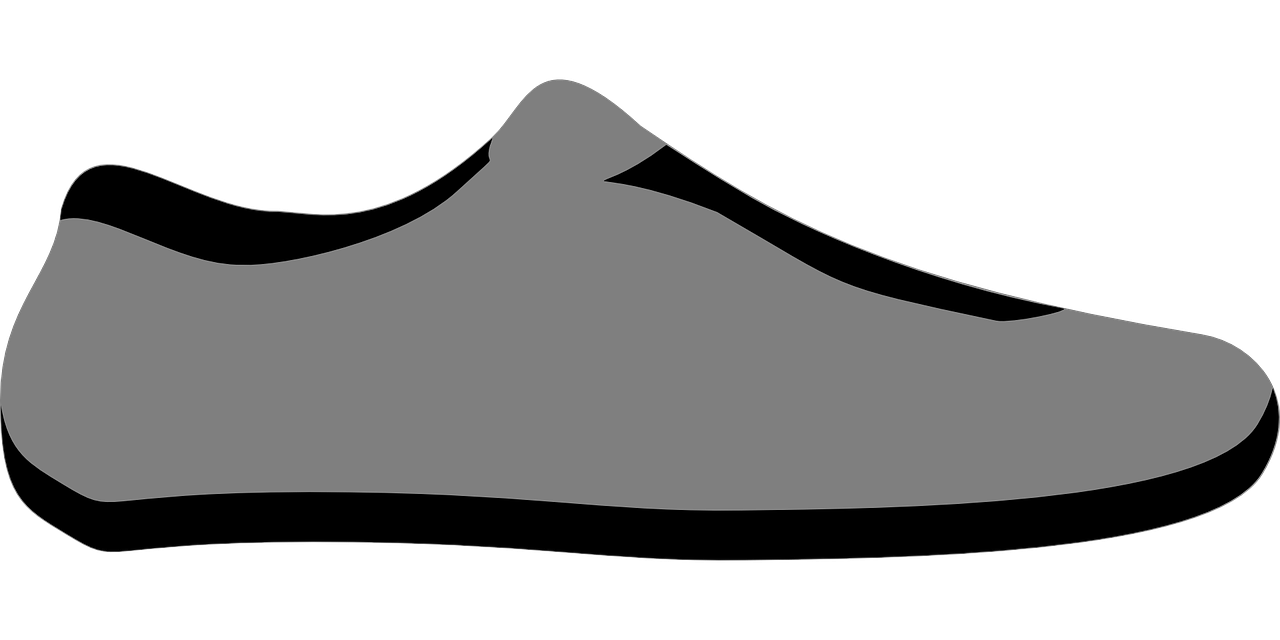 Final Design – Combine the best bits from your initial designs to create your final design. Remember to annotate the key features.